

Justify why you chose the equations that you matched to the given situations: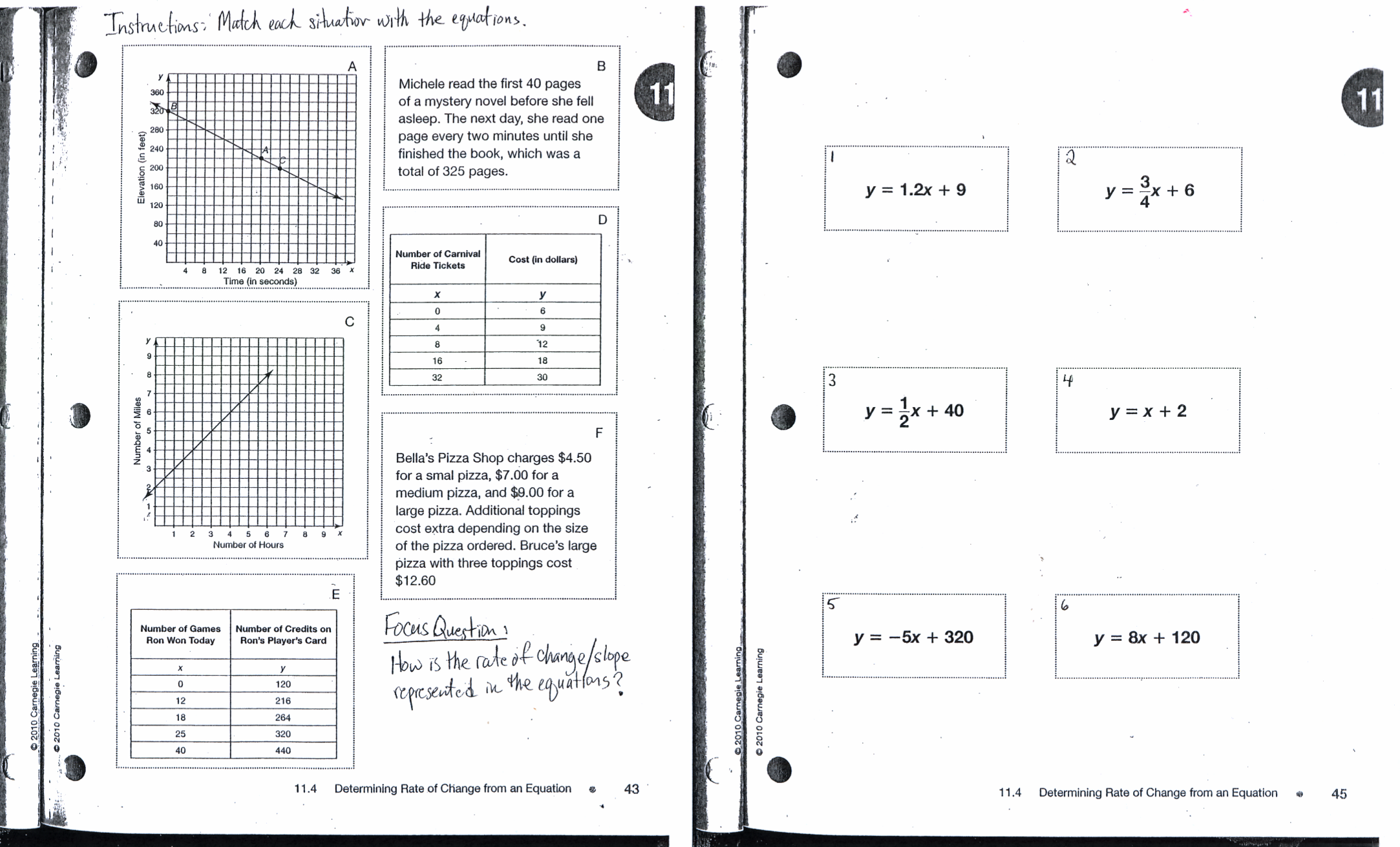 Situation A_________________________________________________________________Situation B_________________________________________________________________Situation C_________________________________________________________________Situation D_________________________________________________________________Situation E_________________________________________________________________Situation F_________________________________________________________________